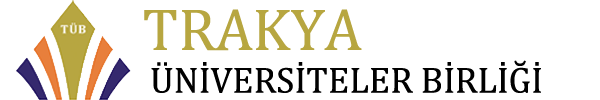 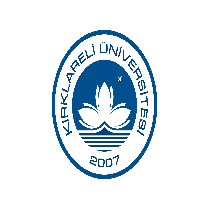 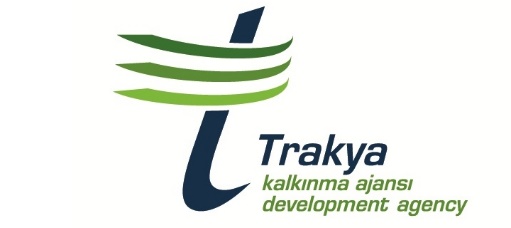 NOT: Katılımcıların, III. TRAKYA AR-GE ve TEKNOLOJİ PROJE PAZARI KATILIM ŞARTNAMESİ’ni doldurup yetkili kişi (proje yöneticisi) tarafından ıslak imza ile imzalandıktan sonra 1 Kasım 2019 tarihine kadar ıslak imzalı olarak tarayıcıdan taratarak, sisteme yüklemeleri ve orijinal evrakları Trakya Kalkınma Ajansına göndermeleri gerekmektedir.III. TRAKYA AR-GE ve TEKNOLOJİ PROJE PAZARI KATILIM ŞARTNAMESİProje önerisinin uygun kategoride yer aldığını, daha önce ticarileşmediğini, daha önce düzenlenen Proje Pazarı etkinliklerinde ödül almadığını ve fikri mülkiyet haklarının tarafıma ait olduğunu, etkinlik sonrası sanayi ortaklığına ve işbirliğine yönelik Trakya Kalkınma Ajansı tarafından yapılan anketlere 5 yıl süreyle düzenli olarak cevap vereceğimi, vereceğim bilgilerin doğruluğunu, proje yürütücüsü olarak sunmuş olduğum proje sayısının en az 3 katı kadar proje önerisini değerlendirmeyi kabul ettiğimi, tarafıma ait nüfus cüzdanı ve / veya pasaport fotokopisini (yabancı katılımcılar için pasaport fotokopisi, öğrenci ise öğrenci belgesi) ibraz edeceğimi, ödülün proje başvurusunda yer alan tüm ekip üyeleri arasında eşit olarak paylaştırılarak verilmesini (ödüle hak kazanan her bir ekip üyesince aksi yönde yazılı ve imzalı muvafakatname en geç ödüllerin açıklanmasını müteakip iki hafta içerisinde Birliğe ibraz edilmediği sürece) kabul ettiğimi, proje pazarı yazım kılavuzu ve “III. Trakya AR-GE ve Teknoloji Proje Pazarı Etkinliği Hakkında Açıklamalar” başlığı altında belirtilen koşulları okuyup, anlayıp kabul ettiğimi beyan ve taahhüt ederim. Ayrıca ilk 10’a kalırsam etkinliğin gerçekleştirildiği bina içerisinde bulunacağımı, proje sunum saatleri boyunca da proje posterimin başında yer alacağımı ve 10 dakikalık sözlü sunum yapacağımı kabul ettiğimi beyan ve taahhüt ederim.”Proje Yöneticisi Adı Soyadı: Tarih:İmza:* Sistemde yer alan kullanıcı bilgilerinizin güncel olduğuna dikkat ediniz.Proje Adı	: : : Proje Kodu	: : : Proje Yöneticisi: : : Üniversite/Firma: : : Bölüm: : : Proje Ekip Üyeleri(Adı, Soyadı): : : Adres: : : Tel	: Faks: E-posta: : : 